R O M Â N I A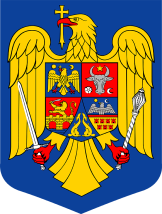 MINISTERUL AFACERILOR INTERNEINSTITUŢIA PREFECTULUI – JUDEŢUL GIURGIUS I T U A Ţ I  Aplăţilor efectuate în data de 12 MAI 2022CAP. 51.01 Autorităţi Publice şiAcţiuni Externe       R O M Â N I AMINISTERUL AFACERILOR INTERNEINSTITUŢIA PREFECTULUI – JUDEŢUL GIURGIU                         S I T U A Ţ I  Aplăţilor efectuate în data de 20 MAI 2022CAP. 51.01 Autorităţi Publice şi Acţiuni Externe       R O M Â N I AMINISTERUL AFACERILOR INTERNEINSTITUŢIA PREFECTULUI – JUDEŢUL GIURGIU                         S I T U A Ţ I  Aplăţilor efectuate în data de 25 MAI 2022CAP. 51.01 Autorităţi Publice şi Acţiuni ExterneDenumire indicatorSuma plătităExplicaţiiCHELTUIELI DE PERSONAL217.990,00Salarii de bază14.593,00Sporuri pentru condiţii de muncăAlte sporuri10.783,00Alte drepturi salariale- CO, CM29.052,00Norme de hrană5.476,00Contributie asiguratorie pentru muncaVouchere vacantaTotal cheltuieli de personal277.894,00BUNURI ŞI SERVICIITotal bunuri şi serviciiDESPAGUBIRI CIVILEDespagubiri civileDenumire indicatorSuma plătităExplicaţiiCHELTUIELI DE PERSONALTotal cheltuieli de personalBUNURI ŞI SERVICIIFurnituri de birouMateriale pentru curăţenie26.226,96Încălzit, iluminat şifoţă motrică42,02Apă, canal şi salubritateCarburant şilubrefianţiPiese schimb2.126,90Poştă, telecomunicaţii, radio, tv, internet583,16Materiale şi prestări de servicii cu caracter funcţional7.003,33Alte bunuri şi servicii pentru întreţinereşifuncţionare1245,84Reparatii curente384,00Deplasări, dataşări,transferări206,08Cărţi, publicaţiişi materiale documentare1.150,00Bunuri de natura obiectelor de inventarConsultanţăşi expertizăPregătire profesionalăProtectia munciiCheltuieli judiciare si extrajudiciareReclamă şi publicitatePrime de asigurare non viaţă1.000,00Protocol si reprezentareAlte cheltuieli bunuri  şi serviciiTotal bunuri şi servicii39.968,29DESPAGUBIRI CIVILEDespagubiri civileDenumire indicatorSuma plătităExplicaţiiCHELTUIELI DE PERSONALTotal cheltuieli de personalBUNURI ŞI SERVICII1.985,16Furnituri de birou1.000,00Materiale pentru curăţenieÎncălzit, iluminat şifoţă motrică446,85Apă, canal şi salubritateCarburant şilubrefianţi65,00Piese schimbPoştă, telecomunicaţii, radio, tv, internet1.969,45Materiale şi prestări de servicii cu caracter funcţionalAlte bunuri şi servicii pentru întreţinereşifuncţionareReparatii curenteDeplasări, dataşări,transferăriCărţi, publicaţiişi materiale documentareBunuri de natura obiectelor de inventarConsultanţăşi expertizăPregătire profesionalăProtectia munciiCheltuieli judiciare si extrajudiciareReclamă şi publicitatePrime de asigurare non viaţăProtocol si reprezentareAlte cheltuieli bunuri  şi serviciiTotal bunuri şi servicii5.466,46DESPAGUBIRI CIVILEDespagubiri civile